DAILY PICK-UP LUNCH MENU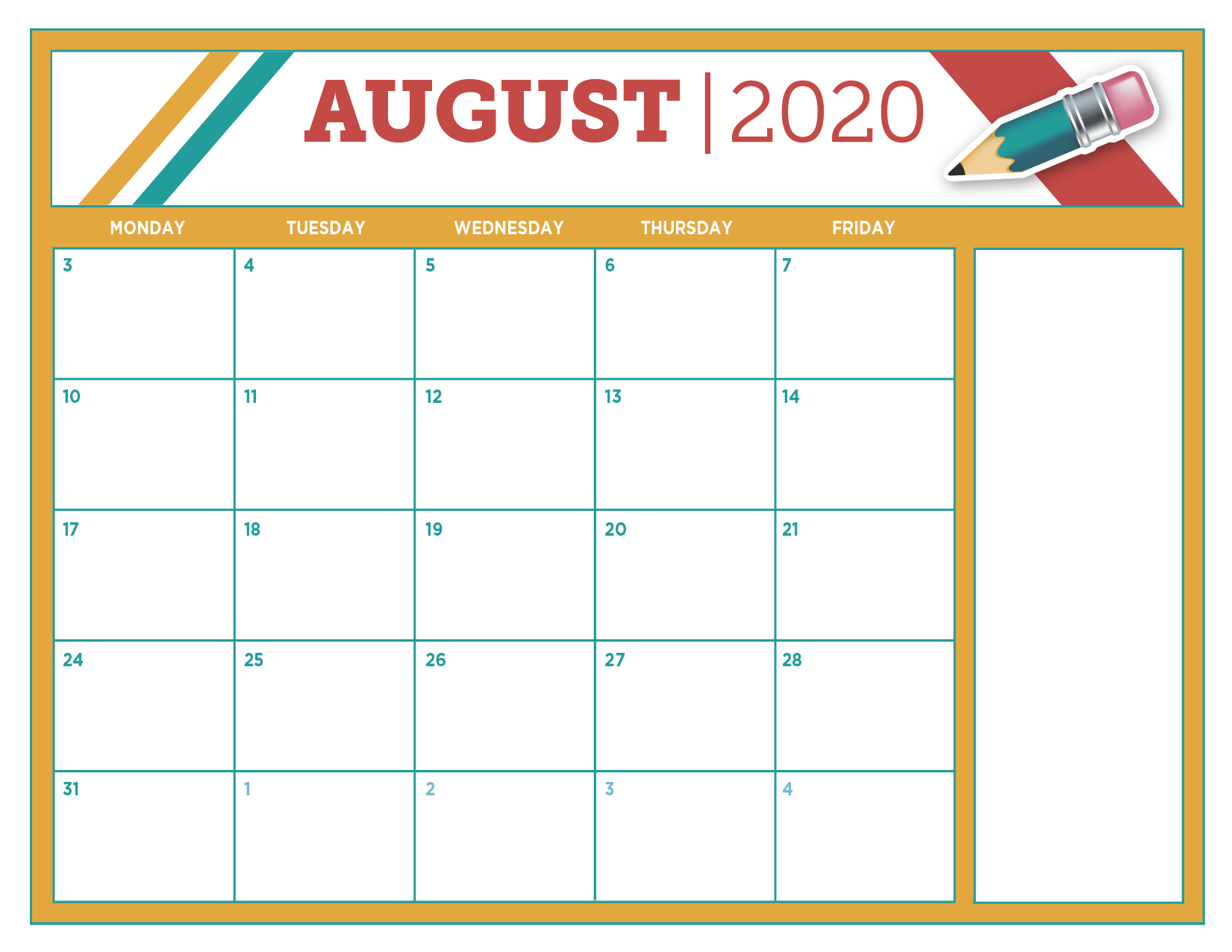 ELEMENTARY STUDENT LUNCH $2.35MIDDLE SCHOOL & HIGH SCHOOL STUDENT LUNCH $2.60REDUCED PRICE $ .40MEALS ARE PREPARED TO MEET THE LUNCH MEAL PATTERN GUIDELINES FOR THE NATIONAL SCHOOL LUNCH PROGRAM.LUNCH CONSISTS OF A MEAT/MEAT ALTERNATE, VEGETABLE(S), FRUIT, GRAIN AND MILK.HOT DOG SANDWICH SEASONED WAFFLE FRIES GREEN BEANS CINNAMONGOLDFISH GRAHAMS FRUIT MILKCHEESY FRENCH BREAD MARINARA SAUCE CUP GREEN BEANS TOSSED MIXED SALAD W/DRESSING FRUIT MILKBEEF TACO IN A BAG W/CHEESE & SALSA RICE PILAFTOSSED MIXED SALAD W/TOMATOES & DRESSING REFRIED BEANS FRUIT MILKBACON CHEESEBURGER SANDWICHDILL PICKLE SLICES OVEN FRENCH FRIES BABY CARROTS & BROCCOLI FLORETS SIDEKICK SMOOTH FRUIT CUP MILKPOPCORN CHICKEN BELGIAN WAFFLE MAPLE SYRUP STEAMED CORN BABY CARROTS FRUIT MILKPHILLY BEEF STEAK W/ QUESO BLANCO CHEESE SAUCE SUB SANDWICHSTEAMED PEPPERS & ONIONS POTATO TOTS FRUIT MILKTHE STUDENT WILL RECEIVE A BREAKFAST FOR THE NEXT MORNING WHEN LUNCH IS PICKED-UP.STUDENT BREAKFAST $1.10FREE & REDUCED STUDENTS RECEIVE AT NO CHARGE“MENU SUBJECT TO CHANGE”“THIS INSTITUTION IS AN EQUALOPPORTUNITY PROVIDER.”